Publicado en Barcelona, Valencia y Sevilla. el 18/03/2019 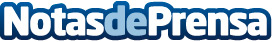 Record go abrirá tres nuevas oficinas en marzo de 2019La compañía de alquiler de vehículos apuesta por un plan de expansión que incluirá los aeropuertos de Barcelona, Valencia y Sevilla. Las oficinas se inaugurarán el próximo 29 de marzoDatos de contacto:Departamento de Marketing de Record goNota de prensa publicada en: https://www.notasdeprensa.es/record-go-abrira-tres-nuevas-oficinas-en-marzo Categorias: Viaje Automovilismo Cataluña Andalucia Valencia Turismo E-Commerce Oficinas Industria Automotriz http://www.notasdeprensa.es